حضرات السادة والسيدات،تحية طيبة وبعد،1	يسرني أن أحيطكم علماً بأن مكتب تقييس الاتصالات (TSB) بالاتحاد الدولي للاتصالات (ITU) ينظم ورشة عمل بشأن "التقدم في مجال الشبكات المستقلة التطورية: حالات الاستعمال والمعمارية وإثبات المفاهيم" واليوم المخصص للعروض، وستُعقد صباح يوم الثلاثاء الموافق 15 نوفمبر 2022 بمقر الاتحاد في جنيف، سويسرا.وسيُعقد كل من ورشة العمل واليوم المخصص للعروض حضورياً مع إمكانية المشاركة عن بُعد عبر منصة MyMeetings. وستُعقد ورشة العمل جنباً إلى جنب مع اجتماع فريق لجنة الدراسات 13 لقطاع تقييس الاتصالات المقرر عقده بالتعاقب في نفس المكان في الفترة من 14 إلى 25 نوفمبر 2022.2	وستُعقد ورشة العمل باللغة الإنكليزية حصراً.3	وباب المشاركة في ورشة العمل مفتوح للدول الأعضاء في الاتحاد وأعضاء القطاع والمنتسبين والهيئات الأكاديمية ولجميع الأفراد من البلدان الأعضاء في الاتحاد الراغبين في المساهمة في العمل. وتستهدف ورشة العمل الممثلين الأعضاء أيضاً في المنظمات الدولية والإقليمية والوطنية والمنظمات الأخرى التي تعمل في مسائل تتعلق بالشبكات المستقلة. والمشاركة في ورشة العمل مجانية ومفتوحة للجميع.4	وستعرض ورشة العمل هذه، التي تنظمها لجنة الدراسات 13 التابعة لقطاع تقييس الاتصالات، نطاق وأنشطة الفريق المتخصص التابع للاتحاد والمعني بالشبكات المستقلة (FG-AN) بما في ذلك:	مقدمة إلى الفريق المتخصص FG-AN.	حالات استعمال مختارة من بين نواتج الفريق المتخصص.	المفاهيم والمكونات المعمارية.	العروض التوضيحية ذات الصلة بأنشطة بناء مفاهيم معمارية أساسية/إثبات المفاهيم (PoC).	الثقة في الشبكات المستقلة.	دليل المندوبين الجدد للمساهمة في الفريق المتخصص FG-AN.5	وستتاح جميع المعلومات ذات الصلة المتعلقة بورشة العمل بما في ذلك مشروع البرنامج على الموقع الإلكتروني للحدث هنا: https://www.itu.int/en/ITU-T/Workshops-and-Seminars/2022/‌20221115. وسيتم تحديث الصفحة الإلكترونية للحدث بانتظام كلما أتيحت معلومات إضافية. ويرُجى من المشاركين المواظبة على زيارة الصفحة الإلكترونية للاطلاع على أحدث المعلومات.6	ويتاح للمندوبين استعمال الشبكة المحلية اللاسلكية في أماكن القاعات الرئيسية للاجتماعات بالاتحاد. وتوجد معلومات تفصيلية في الموقع الإلكتروني لقطاع تقييس الاتصالات (https://www.itu.int/ITU-T/edh/faqs-support.html). ويُرجى العلم بأن هذين الحدثين سيجريان بدون استعمال الورق.7	ويعرض عدد من الفنادق في جنيف أسعاراً تفضيلية للمندوبين الذي يحضرون اجتماعات الاتحاد، وتقدم هذه الفنادق بطاقة تتيح لحاملها الاستفادة مجاناً من خدمة النقل العام في جنيف. ويمكن الاطلاع على قائمة بالفنادق المشاركة وتوجيهات بشأن كيفية طلب التخفيضات في الموقع التالي: https://itu.int/travel/.8	ولتمكين مكتب تقييس الاتصالات من إجراء الترتيبات اللازمة المتعلقة بتنظيم ورشة العمل، يرجى من المشاركين إكمال استمارة التسجيل الإلكترونية المتاحة في الموقع التالي:	 https://www.itu.int/net4/CRM/xreg/web/Registration.aspx?Event=C-00011770 في موعد أقصاه 8 نوفمبر. ويرجى العلم أن التسجيل المسبق للمشاركين في ورش العمل إلزامي ويجري على الإنترنت حصراً.9	ويجب طلب التأشيرة، إذا كانت مطلوبة، قبل تاريخ بدء ورشة العمل بأربعة (4) أسابيع على الأقل، من مكتب السفارة أو القنصلية الذي يمثل سويسرا في بلدكم، أو من أقرب مكتب من بلد المغادرة في حالة عدم وجود مثل هذا المكتب في بلدكم.وإذا واجهت الدول الأعضاء في الاتحاد أو أعضاء القطاعات أو المنتسبون أو أعضاء الهيئات الأكاديمية مشاكل بهذا الشأن، يمكن للاتحاد، بناءً على طلب رسمي منهم إلى مكتب تقييس الاتصالات، التدخل لدى السلطات السويسرية المختصة لتيسير إصدار التأشيرة على أن يتم ذلك في غضون الفترة المذكورة المحددة بأربعة أسابيع. وينبغي تقديم أي طلب من هذا القبيل بوضع علامة في المربع المناسب في استمارة التسجيل قبل الحدث بمدة لا تقل عن أربعة أسابيع. ويرجى ملاحظة أنه لا يمكن النظر في طلبات الحصول على رسائل دعم طلب التأشيرة إلا بعد قيامكم بالتسجيل لورشة العمل. وينبغي إرسال الطلبات إلى قسم السفر في الاتحاد (mailto:travel@itu.int) حاملة عبارة "دعم طلب التأشيرة".وتفضلوا بقبول فائق التقدير والاحترام.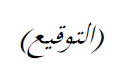 تشيساب لي
مدير مكتب تقييس الاتصالات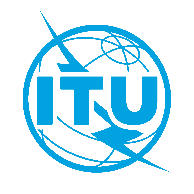 الاتحـاد الدولـي للاتصـالاتمكتب تقييس الاتصالاتجنيف، 5 سبتمبر 2022المرجع:TSB Circular 33
FG-AN/TKإلى:-	إدارات الدول الأعضاء في الاتحاد؛-	أعضاء قطاع تقييس الاتصالات في الاتحاد؛-	المنتسبين إلى قطاع تقييس الاتصالات؛-	الهيئات الأكاديمية المنضمة إلى الاتحادنسخة إلى:-	رؤساء لجان الدراسات ونوابهم؛-	مديرة مكتب تنمية الاتصالات؛-	مدير مكتب الاتصالات الراديوية؛-	مديري المكاتب الإقليمية للاتحادالاتصالTatiana Kurakovaإلى:-	إدارات الدول الأعضاء في الاتحاد؛-	أعضاء قطاع تقييس الاتصالات في الاتحاد؛-	المنتسبين إلى قطاع تقييس الاتصالات؛-	الهيئات الأكاديمية المنضمة إلى الاتحادنسخة إلى:-	رؤساء لجان الدراسات ونوابهم؛-	مديرة مكتب تنمية الاتصالات؛-	مدير مكتب الاتصالات الراديوية؛-	مديري المكاتب الإقليمية للاتحادالهاتف:الفاكس:البريد الإلكتروني:+41 22 730 5126+41 22 730 5853tsbfgan@itu.intإلى:-	إدارات الدول الأعضاء في الاتحاد؛-	أعضاء قطاع تقييس الاتصالات في الاتحاد؛-	المنتسبين إلى قطاع تقييس الاتصالات؛-	الهيئات الأكاديمية المنضمة إلى الاتحادنسخة إلى:-	رؤساء لجان الدراسات ونوابهم؛-	مديرة مكتب تنمية الاتصالات؛-	مدير مكتب الاتصالات الراديوية؛-	مديري المكاتب الإقليمية للاتحادالموضوع:ورشة عمل ينظمها الاتحاد بشأن "التقدم في مجال الشبكات المستقلة التطورية: حالات الاستعمال والمعمارية وإثبات المفاهيم" واليوم المخصص للعروض (جنيف، سويسرا، 15 نوفمبر 2022)ورشة عمل ينظمها الاتحاد بشأن "التقدم في مجال الشبكات المستقلة التطورية: حالات الاستعمال والمعمارية وإثبات المفاهيم" واليوم المخصص للعروض (جنيف، سويسرا، 15 نوفمبر 2022)